THANK YOU FOR YOUR BUSINESS!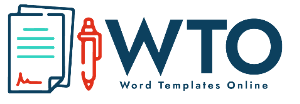 QUOTETOVENUE[Company Name Here][Company Name Here]5555 Street Address5555 Street Address[Phone][Phone][Fax][Fax]Sales Rep.P.O. NumberShip DateShip ViaFOBTermsQuantityDescriptionUnit PriceTotalSub TotalTotal